                                                               	Федерация гимнастики Азербайджана 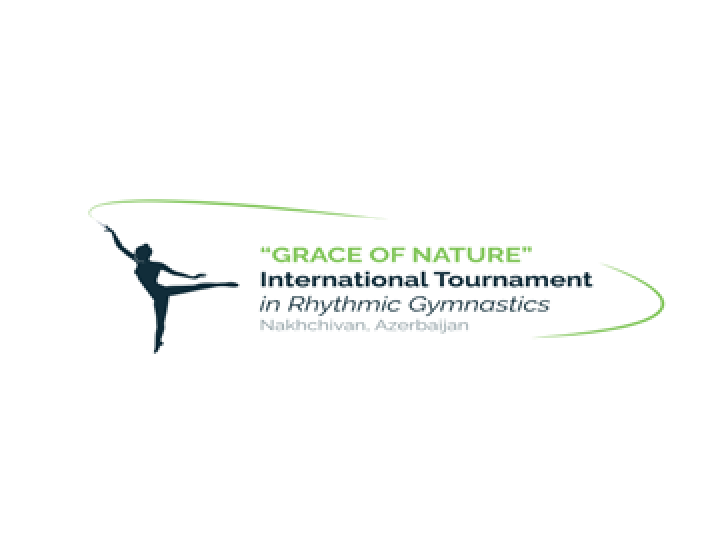 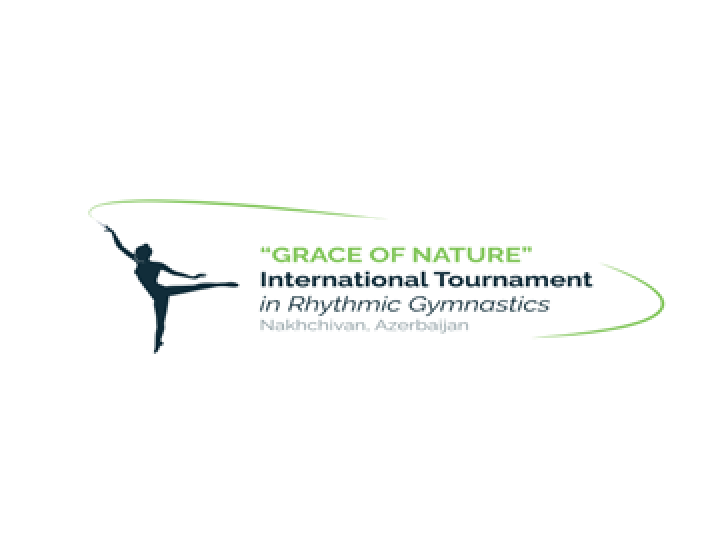 Директивы / Приглашение С уважением, 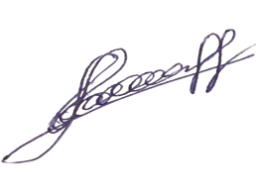 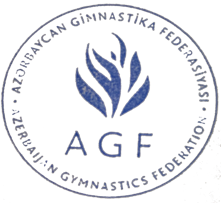 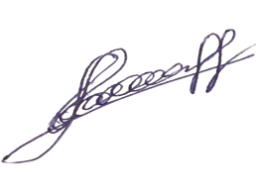 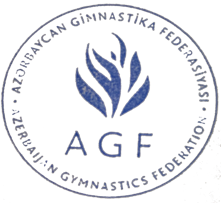 Баку, 13.07.2023 	 	              Нурлана Мамедзаде   	                           Генеральный секретарь ФГА 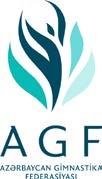 Местный ОргкомитетФедерация гимнастики Азербайджана Контакт: Шафига Ёлчиева MGA – Milli Gimnastika Arenası (National Gymnastics Arena) 178 Heydar Aliyev Avenue T.: +99412 493 30 11 Moб.: +994 50 591 91 22 	 administration@agf.az  www.agf.az 	 Место проведения Нахичевань  Нахичевань - один из древнейших городов Азербайджана. Он был основан около 1500 года до нашей эры. В Средние века хорошо развитый и процветающий город был известен своими минеральными водами и соляными пещерами. Нахичевань отличается умеренным климатом, лечебными минеральными водами и богатством лекарственных растений. Город также знаменит Музеем ковров, Музеем литературы, Музеем истории и Музеем Гейдара Алиева. Ашаби-Каф, святилище в естественной пещере, расположено в восточной части города. С древних времен Ашаби-Каф считается священным местом. Даты21 – 22 сентября 2023 г. Арена Олимпийский Спорткомплекс Нахичеванской Автономной Республики Aziz Aliyev Street, 1, AZ7000 Nakhchivan, Azerbaijan Tel: +994 (0)136-45-86-62, +994 (0) 136-45-42-65 Спорткомплекс открыт 15 июня 2002 г. Площадь - 4600 кв. м., имеются 13 технических помещений. Комплекс был отремонтирован и модернизирован в 2007 - 2010 годах. Здесь созданы подходящие условия для ежедневных тренировок и проведения национальных и международных соревнований. В течение 5 лет были проведены Международный профессиональный турнир по кикбоксингу, посвященный 95-летию Общенационального лидера Азербайджанского народа Гейдара Алиева (11 -13 мая 2018 года), международный турнир “Кубок Гейдара Алиева” по дзюдо (14 -16 мая 2028 года), международный турнир по каратэ-до “Нахичевань-Опен” (4 и 5 мая 2019 года), несколько тренировочных сборов по плаванию, тяжелой атлетике, кикбоксингу и футболу. 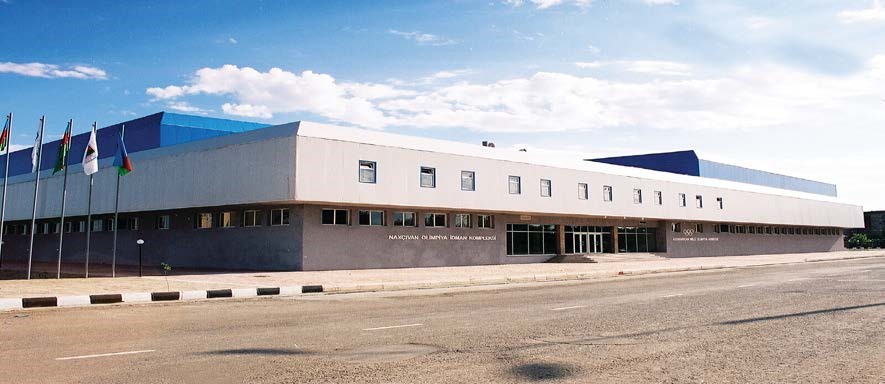 Приглашенные клубы и страны Все желающие Федерации и клубы. КоврыSpieth, FIG ID 547, беж Предварительное расписание19 сентября:        Прибытие 20 сентября:        Официальные тренировки                               Тех. совещание                               Инструктаж судей по системе Смарт Скоринг21 сентября:         1-й день соревнований 22 сентября:         2-й день соревнований, экскурсии23 сентября:         Отъезд делегаций Подробное расписание соревнований вы получите после прибытия. Формат соревнований Индив. гимнастки:   2008 - 2010 – Правила FIG 2011 – Правила FIG Кат. A: 3 предмета на выбор Кат. B: б/п, 2 предмета нa выбор Кат. C: 1 предмет на выбор2012 – Правила FIG Кат. A: 2 предмета на выбор Кат. B: б/п, 1 предмет на выбор Кат. C: 1 предмет на выбор2013 – Правила FIG Кат. A: 2 предмета на выборКат. B: б/п, 1 предмет на выборКат. C: 1 предмет на выбор2014 – Правила FIG Кат. A: 2 предмета на выборКат. B: б/п, 1 предмет на выборКат. C: б/п – Правила FIG Кат. A: б/п, 1 предмет на выборКат. B: 1 предмет на выборКат. C: б/п– Правила FIGКат. A: б/п, 1 предмет на выборКат. B: 1 предмет на выборКат. C: б/п2017 – Правила FIG Кат. A: б/пКат. B: б/пГрупповое упражнение (4 – 6 гимнасток) 2011-2012: 1 предмет на выбор – Правила FIG 2013-2015: 1 предмет на выбор – Правила FIG 2016-2017: б/п DB – min. 3 – max. 5 DA (Сотрудничества) – min. 5 – max. 10 – 0.30 балла каждый раз.Продолжительность упражнения – мaксимум 2 мин. См. Правила FIG. Награждения:Индив. программа 2008-2010 – многоборье и отдельные виды – Кат. A / B – многоборье и отдельные виды – Кат. C – отдельные виды – Кат. A / B – многоборье и отдельные видыКат. C – отдельные виды  - Кат. A / B – многоборье и отдельные виды Кат. C – отдельные виды – Кат. A / B – многоборье и отдельные виды Кат. C – отдельные виды – Кат. A – многоборье и отдельные виды Кат. B – отдельные виды Кат. C – отдельные виды   - Кат. A – многоборье и отдельные виды Кат. B – отдельные виды Кат. C - отдельные виды  – Кат. A / B  Группы: 2011-2012 - отдельные виды 2013-2015 - отдельные виды 2016-2017 - отдельные виды Победительницы определяются по результатам квалификаций. Только 1 гимнастка от страны/клуба награждается в финале в отдельном виде. Все участвующие гимнастки получат дипломы и подарки. Состав делегацииМаксимальный размер делегаций: Приоритет имеют судьи с Бреве ФИЖ. Возраст гимнасток2008 – 2017 г. р. Судьи и бригады Судить соревнования могут судьи, имеющие по крайней мере Национальную Категорию текущего Цикла 2022 - 2024. Крайние сроки подачи заявокФормы заявок следует высылать в Оргкомитет по электронной почте: performance@agf.az Жеребьевка Жеребьевка стартового порядка гимнасток состоится после закрытия именной регистрации. ЛицензииГимнастки Организаторов старше 7 лет должны иметь лицензии ФГА. Стартовые взносы(не возвращаются)60 EUR за каждую инд. гимнастку110 EUR за каждую группуПри подаче именной заявки (до 18 августа 2023 г.) следует оплатить 100% стартовых взносов в пользу Оргкомитета. Заявки без оплаты взносов не принимаются.  Проживание в отелях Питание в отеляхTabriz hotel 5* 17 Heydar Aliyev Avenue, Nakhchivan / 7000 Tel:  (+994036) 544 77 01 Website: https://www.tebrizhotel.com/ Стоимость за 1 номер / ночь: 65 EUR – (1-местный номер с завтраком) 110 EUR – (2-местный номер с завтраком) 130 EUR – (3-местный номер с завтраком) 150 EUR – (4-местный номер с завтраком) Duzdagh hotel 5*  Duzdagh Mines road, Nakhchivan Tel: +994 60 204 00 33 Website: https://duzdag.com/en/ Отель расположен недалеко от пещеры Дюздаг (Центр физиотерапии – аллергия, астма, бронхит) Стоимость за 1 номер / ночь: 60 EUR – (1-местный номер с завтраком) 105 EUR – (2-местный номер с завтраком) 125 EUR – (3-местный номер с завтраком) 145 EUR – (4-местный номер с завтраком) Заявки на проживание принимаются через онлайн-платформу Оргкомитета SmartScoring Digital Platform (https://gymdata.online/) до 4 августа 2023. Пароли для доступа вы получите после закрытия окончательной регистрации. Контакт: administration@agf.az. Обед – 15 EUR  Ужин – 17 EURЗаказ питания – через онлайн-платформу SmartScoring Digital Plat (https://gymdata.online/) до 18 августа 2023 г. Оплата 100% питания в пользу Оргкомитета – до 18 августа 2023 г. Контакт: administration@agf.az. Прощальный банкет Банкет для всех аккредитованных участников запланирован на  22 сентября.Отмена брониПри отмене брони после 4 августа 2023 г. удерживаются 100% стоимости номеров.При отмене питания после 5 сентября 2023 г. удерживаются 100% стоимости питания. Авиаперелеты Авиабилеты оплачиваются делегациями.  Для иностранных делегаций – есть 2 варианта поездки: Вариант 1 Прямой рейс Стамбул – Нахичевань – 19 сентября. Обратно – 23 сентября прямым рейсом Нахичевань – Стамбул. Вариант 2  В случае прибытия в Баку Оргкомитет поможет вам с рейсами в Нахичевань при условии поступления запроса до 4 августа 2023 г. Стоимость отрезка Баку – Нахичевань – Баку оплачивает Оргкомитет. Рейсы прибытия следует загрузить на онлайн-платформу SmartScoring Digital Platform (https://gymdata.online/). Пароль вы получите после закрытия окончательной регистрации до 4 августа 2023 г. Контакт: administration@agf.az. Местный транспорт Челночные автобусы (отели, тренировки, соревнования) предоставит Оргкомитет.  ВизыОргкомитет предоставит вам именное приглашение при условии поступления визового запроса на онлайн-платформу Оргкомитета SmartScoring Digital Platform до 18 августа 2023. Логин вы получите после закрытия окончательных заявок.  Информация: administration@agf.az  СтрахованиеПринимающая Федерация и Oргкомитет не несут ответственности за какие-либо обязательства в случае несчастных случаев, болезней (включая COVID-19), репатриации и т. п.Участвующие федерации несут ответственность за принятие мер по обеспечению необходимой действующей страховки от болезней, несчастных случаев и репатриации для всех членов своей делегации. Оргкомитет проверит наличие страховки после прибытия членов делегации (например, сопроводительную записку или ксерокопию действующего полиса).Члены делегации, у которых нет страхования, должны заранее сообщить об этом в Oргкомитет. Оргкомитет может предложить на месте приобрести страховку (за счет Федераций) из расчета 15 евро с человека в день.Принимающая Федерация и Oргкомитет не несут ответственности за какие-либо обязательства в случае несчастных случаев, болезней (включая COVID-19), репатриации и т. п.Участвующие федерации несут ответственность за принятие мер по обеспечению необходимой действующей страховки от болезней, несчастных случаев и репатриации для всех членов своей делегации. Оргкомитет проверит наличие страховки после прибытия членов делегации (например, сопроводительную записку или ксерокопию действующего полиса).Члены делегации, у которых нет страхования, должны заранее сообщить об этом в Oргкомитет. Оргкомитет может предложить на месте приобрести страховку (за счет Федераций) из расчета 15 евро с человека в день.Принимающая Федерация и Oргкомитет не несут ответственности за какие-либо обязательства в случае несчастных случаев, болезней (включая COVID-19), репатриации и т. п.Участвующие федерации несут ответственность за принятие мер по обеспечению необходимой действующей страховки от болезней, несчастных случаев и репатриации для всех членов своей делегации. Оргкомитет проверит наличие страховки после прибытия членов делегации (например, сопроводительную записку или ксерокопию действующего полиса).Члены делегации, у которых нет страхования, должны заранее сообщить об этом в Oргкомитет. Оргкомитет может предложить на месте приобрести страховку (за счет Федераций) из расчета 15 евро с человека в день.Принимающая Федерация и Oргкомитет не несут ответственности за какие-либо обязательства в случае несчастных случаев, болезней (включая COVID-19), репатриации и т. п.Участвующие федерации несут ответственность за принятие мер по обеспечению необходимой действующей страховки от болезней, несчастных случаев и репатриации для всех членов своей делегации. Оргкомитет проверит наличие страховки после прибытия членов делегации (например, сопроводительную записку или ксерокопию действующего полиса).Члены делегации, у которых нет страхования, должны заранее сообщить об этом в Oргкомитет. Оргкомитет может предложить на месте приобрести страховку (за счет Федераций) из расчета 15 евро с человека в день.AккредитацияАккредитационные карты будут выдаваться в Аккредитационном центре, расположенном на месте проведения соревнований, после прибытия делегаций. Главы делегаций должны будут предоставить: • Паспорта гимнасток и всех членов делегаций • Выполнение всех финансовых обязательств • Транспорт – рейсы прибытия/отъезда • Медицинская страховка для всех членов делегаций • Национальный Гимн и Национальный Флаг Чтобы ускорить процесс аккредитации, убедительно просим каждую участвующую федерацию загрузить фотографии и копии паспортов каждого члена делегации (гимнасток, главы делегации, менеджера команды, судей, тренеров, медицинского персонала и т.д.) на цифровую платформу SmartScoring (https://gymdata.online/). Крайний срок загрузки цв. фотографий (JPG, 45mm x 35mm, 800x600plx) – 18 августа 2023 г. Укажите имя и фамилию в названии файла. Это позволит избежать потерю времени на фотографирование в аккредитационном центре. Кроме того, Оргкомитет предоставит вам план безопасности гимнасток. Аккредитационные карты будут выдаваться в Аккредитационном центре, расположенном на месте проведения соревнований, после прибытия делегаций. Главы делегаций должны будут предоставить: • Паспорта гимнасток и всех членов делегаций • Выполнение всех финансовых обязательств • Транспорт – рейсы прибытия/отъезда • Медицинская страховка для всех членов делегаций • Национальный Гимн и Национальный Флаг Чтобы ускорить процесс аккредитации, убедительно просим каждую участвующую федерацию загрузить фотографии и копии паспортов каждого члена делегации (гимнасток, главы делегации, менеджера команды, судей, тренеров, медицинского персонала и т.д.) на цифровую платформу SmartScoring (https://gymdata.online/). Крайний срок загрузки цв. фотографий (JPG, 45mm x 35mm, 800x600plx) – 18 августа 2023 г. Укажите имя и фамилию в названии файла. Это позволит избежать потерю времени на фотографирование в аккредитационном центре. Кроме того, Оргкомитет предоставит вам план безопасности гимнасток. Аккредитационные карты будут выдаваться в Аккредитационном центре, расположенном на месте проведения соревнований, после прибытия делегаций. Главы делегаций должны будут предоставить: • Паспорта гимнасток и всех членов делегаций • Выполнение всех финансовых обязательств • Транспорт – рейсы прибытия/отъезда • Медицинская страховка для всех членов делегаций • Национальный Гимн и Национальный Флаг Чтобы ускорить процесс аккредитации, убедительно просим каждую участвующую федерацию загрузить фотографии и копии паспортов каждого члена делегации (гимнасток, главы делегации, менеджера команды, судей, тренеров, медицинского персонала и т.д.) на цифровую платформу SmartScoring (https://gymdata.online/). Крайний срок загрузки цв. фотографий (JPG, 45mm x 35mm, 800x600plx) – 18 августа 2023 г. Укажите имя и фамилию в названии файла. Это позволит избежать потерю времени на фотографирование в аккредитационном центре. Кроме того, Оргкомитет предоставит вам план безопасности гимнасток. Аккредитационные карты будут выдаваться в Аккредитационном центре, расположенном на месте проведения соревнований, после прибытия делегаций. Главы делегаций должны будут предоставить: • Паспорта гимнасток и всех членов делегаций • Выполнение всех финансовых обязательств • Транспорт – рейсы прибытия/отъезда • Медицинская страховка для всех членов делегаций • Национальный Гимн и Национальный Флаг Чтобы ускорить процесс аккредитации, убедительно просим каждую участвующую федерацию загрузить фотографии и копии паспортов каждого члена делегации (гимнасток, главы делегации, менеджера команды, судей, тренеров, медицинского персонала и т.д.) на цифровую платформу SmartScoring (https://gymdata.online/). Крайний срок загрузки цв. фотографий (JPG, 45mm x 35mm, 800x600plx) – 18 августа 2023 г. Укажите имя и фамилию в названии файла. Это позволит избежать потерю времени на фотографирование в аккредитационном центре. Кроме того, Оргкомитет предоставит вам план безопасности гимнасток. Финансовые обязательстваКлубы-участники, которые не выполнили свои финансовые обязательства перед Оргкомитетом к сроку, указанному в Приглашении/Директивах, все еще имеют возможность принять участие, но Оргкомитет не гарантирует бронирование отелей, питание и местный транспорт. Клубы-участники, которые после прибытия не выполнили свои финансовые обязательства перед организаторами, не будут аккредитованы. Клубы-участники, которые не выполнили свои финансовые обязательства перед Оргкомитетом к сроку, указанному в Приглашении/Директивах, все еще имеют возможность принять участие, но Оргкомитет не гарантирует бронирование отелей, питание и местный транспорт. Клубы-участники, которые после прибытия не выполнили свои финансовые обязательства перед организаторами, не будут аккредитованы. Клубы-участники, которые не выполнили свои финансовые обязательства перед Оргкомитетом к сроку, указанному в Приглашении/Директивах, все еще имеют возможность принять участие, но Оргкомитет не гарантирует бронирование отелей, питание и местный транспорт. Клубы-участники, которые после прибытия не выполнили свои финансовые обязательства перед организаторами, не будут аккредитованы. Клубы-участники, которые не выполнили свои финансовые обязательства перед Оргкомитетом к сроку, указанному в Приглашении/Директивах, все еще имеют возможность принять участие, но Оргкомитет не гарантирует бронирование отелей, питание и местный транспорт. Клубы-участники, которые после прибытия не выполнили свои финансовые обязательства перед организаторами, не будут аккредитованы. Банковские реквизитыBeneficiary: Azerbaijan Gymnastics Federation Beneficiary’s account: AZ75PAHA38190EURHC0190012035 Bank: “PASHA Bank”, Baku, Azerbaijan SWIFT PAHAAZ22 Correspondent: Raiffeisen Bank International AG Account with Institution: Am Stadtpark 9, 1030 Vienna Correspondent account: 1-55.081.095 SWIFT BIC: RZBAATWW Аннотации к платежам (цель платежа): “Grace of Nature” International Tournament in Rhythmic Gymnastics Банковская комиссия – за счет отправителя платежа. Beneficiary: Azerbaijan Gymnastics Federation Beneficiary’s account: AZ75PAHA38190EURHC0190012035 Bank: “PASHA Bank”, Baku, Azerbaijan SWIFT PAHAAZ22 Correspondent: Raiffeisen Bank International AG Account with Institution: Am Stadtpark 9, 1030 Vienna Correspondent account: 1-55.081.095 SWIFT BIC: RZBAATWW Аннотации к платежам (цель платежа): “Grace of Nature” International Tournament in Rhythmic Gymnastics Банковская комиссия – за счет отправителя платежа. Beneficiary: Azerbaijan Gymnastics Federation Beneficiary’s account: AZ75PAHA38190EURHC0190012035 Bank: “PASHA Bank”, Baku, Azerbaijan SWIFT PAHAAZ22 Correspondent: Raiffeisen Bank International AG Account with Institution: Am Stadtpark 9, 1030 Vienna Correspondent account: 1-55.081.095 SWIFT BIC: RZBAATWW Аннотации к платежам (цель платежа): “Grace of Nature” International Tournament in Rhythmic Gymnastics Банковская комиссия – за счет отправителя платежа. Beneficiary: Azerbaijan Gymnastics Federation Beneficiary’s account: AZ75PAHA38190EURHC0190012035 Bank: “PASHA Bank”, Baku, Azerbaijan SWIFT PAHAAZ22 Correspondent: Raiffeisen Bank International AG Account with Institution: Am Stadtpark 9, 1030 Vienna Correspondent account: 1-55.081.095 SWIFT BIC: RZBAATWW Аннотации к платежам (цель платежа): “Grace of Nature” International Tournament in Rhythmic Gymnastics Банковская комиссия – за счет отправителя платежа. Менеджер соревнований Наталья Буланова T.: +99412 493 3011 E-mail: td@agf.az Наталья Буланова T.: +99412 493 3011 E-mail: td@agf.az Наталья Буланова T.: +99412 493 3011 E-mail: td@agf.az Наталья Буланова T.: +99412 493 3011 E-mail: td@agf.az Социальные СМИ https://www.facebook.com/azegymnastics  https://www.youtube.com/c/AzerbaijanGymnasticsFederation  https://twitter.com/azegymnastics  https://www.instagram.com/azegymnastics/  https://www.tiktok.com/@azerbaijangymnastics https://t.me/azegymnastics https://www.facebook.com/azegymnastics  https://www.youtube.com/c/AzerbaijanGymnasticsFederation  https://twitter.com/azegymnastics  https://www.instagram.com/azegymnastics/  https://www.tiktok.com/@azerbaijangymnastics https://t.me/azegymnastics https://www.facebook.com/azegymnastics  https://www.youtube.com/c/AzerbaijanGymnasticsFederation  https://twitter.com/azegymnastics  https://www.instagram.com/azegymnastics/  https://www.tiktok.com/@azerbaijangymnastics https://t.me/azegymnastics https://www.facebook.com/azegymnastics  https://www.youtube.com/c/AzerbaijanGymnasticsFederation  https://twitter.com/azegymnastics  https://www.instagram.com/azegymnastics/  https://www.tiktok.com/@azerbaijangymnastics https://t.me/azegymnastics Медобслуживание  Оргкомитет предоставит первую медицинскую помощь и медобслуживание.  Оргкомитет предоставит первую медицинскую помощь и медобслуживание.  Оргкомитет предоставит первую медицинскую помощь и медобслуживание.  Оргкомитет предоставит первую медицинскую помощь и медобслуживание.  COVID-19 Несмотря на то, что ситуация с COVID-19 под контролем, в Азербайджане до сих пор действует карантин. В скором времени делегации получат необходимую информацию о защитных мерах против COVID-19. Несмотря на то, что ситуация с COVID-19 под контролем, в Азербайджане до сих пор действует карантин. В скором времени делегации получат необходимую информацию о защитных мерах против COVID-19. Несмотря на то, что ситуация с COVID-19 под контролем, в Азербайджане до сих пор действует карантин. В скором времени делегации получат необходимую информацию о защитных мерах против COVID-19. Несмотря на то, что ситуация с COVID-19 под контролем, в Азербайджане до сих пор действует карантин. В скором времени делегации получат необходимую информацию о защитных мерах против COVID-19. Система подсчета баллов и видеоконтрольСистема SMART SCORING Система SMART SCORING Система SMART SCORING Система SMART SCORING Правила и положенияУстав, Правила лицензирования, Дисциплинарные Правила, Этические Правила, Технический Регламент, Правила СМИ, Правила безопасности ФГАУстав, Правила лицензирования, Дисциплинарные Правила, Этические Правила, Технический Регламент, Правила СМИ, Правила безопасности ФГАУстав, Правила лицензирования, Дисциплинарные Правила, Этические Правила, Технический Регламент, Правила СМИ, Правила безопасности ФГАУстав, Правила лицензирования, Дисциплинарные Правила, Этические Правила, Технический Регламент, Правила СМИ, Правила безопасности ФГАКрайние сроки заявокОкончательная (заполнить бланк) 25 июля 2023 Крайние сроки заявокИменная (заполнить бланк) 18 августа 2023 Крайние сроки заявокРазмещение (через онлайн-платформу Оргкомитета) 4 августа 2023 Крайние сроки заявокРейсы прибытия (через онлайн-платформу Оргкомитета) 4 августа 2023 Крайние сроки заявокВизовый запрос (через онлайн-платформу Оргкомитета) 18 августа 2023 Крайние сроки заявокПитание (через онлайн-платформу Оргкомитета) 18 августа 2023 Крайние сроки заявокОплата 100% стартовых взносов 18 августа 2023 Крайние сроки заявокОплата 100 % проживания  18 августа 2023 Крайние сроки заявокОплата 100 % питания 18 августа 2023 